Gulfjobseeker.com CV No: 1285656Mobile +971505905010  cvdatabase[@]gulfjobseeker.comTo contact this candidate use this linkhttp://www.gulfjobseeker.com/feedback/contactjs.php CAREER SUMMARY 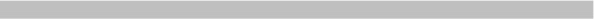 As a senior in Mechanical Engineering at NED University of Engineering and Technology graduated in January 2014, I would like to have the opportunity to bring my research and engineering skills to a good company. I have an experience of four projects and implementation of three projects out of them.I have successfully completed my internship at Dewan Cement Limited in which I was appointed as a maintenance and Production intern in 2013. In my experience at Dewan Cement Limited, my task was to ensure proper and timely maintenance of equipment and machineries. I also cooperated with Senior Maintenance Engineer to ensure the planning and scheduling of all maintenance. In my final year I have completed a project on “Design of a Membrane Bioreactor System (MBR) for reuse of industrial waste water in which design of plant layout, pipe designing with involvement of fluid mechanics then selection of pumps and other components on its basis. I use Ultrafiltration technology for the treatment of waste water in my project.In addition, I have three months experience in maintenance and power production while working at Tharparkar Sugar Mill Limited as a Trainee Mechanical Engineer.SUMMARY OF EXPERIENCE	Efficient in handling daily maintenance tasks and scheduling the maintenance work.Testing, monitoring and maintenance of Machines.Project management and able to handle new installations in the plant to improve capacity efficiently.Designing skills in Piping work and good knowledge in Fluid mechanics related machines.Well-built skills of presenting the layout of machines.Boiler Operations and maintenance work in power production unitDesign of coupling with the help of ANSYS EMPLOYMENT HISTORYDewan Cement LimitedDesignation:    Production & Maintenance InterneeTenure:             From 1st May 2013 to 30th May 2013Responsibilities & Accomplishments:Appointed as a production & maintenance internee at initial stages and then given the responsibility of production lane to ensure the daily production requirement.Maintenance of different machines and sometimes to handle breakdown maintenance to ensure plant in running condition and maximum product efficiency.Cooperated with Senior Maintenance Engineer to ensure the planning and scheduling of maintenance of all machines. Tharparkar Sugar Mill Pvt Limited 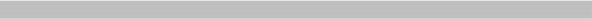 Designation:      Trainee Mechanical EngineerTenure:               December 2013 to Feb 2014Responsibilities & Accomplishments:Initially appointed at maintenance of Juice purification, evaporation and sugar centrifuges of the plant.Scheduling and preparing the tasks for maintenance operation in different parts of the plant.Worked on improvement of production lane and tried to lower the energy consumptions.Finite Element Analysis (FEA) of different structures to ensure safety and life of new structural installations being done within the plant.Worked on the installation of boiler in Power production unit.Responsible to ensure the safety standards are being followed by the employee’s.Worked on the Design of coupling with the help of Finite Element Method (FEM)TECHNICAL & ACADEMIC BACKGROUNDB.E Mechanical Engineer graduated from NED University of Engineering andTechnology Karachi.EDUCATIONAL ACHIEVEMENTSSSC (secondary school Certificate) Secured A1 grade with 85.6% in examination held in 2007.3rd Position in class during SSC exam 2007.HSSC (Pre-Engineering) Secured A1 grade with 80.18% in examination held in 2009On the basis of performance in SSC exam, I was awarded with full scholarship for two years during my studies at MPHSS.Graduated in BE Mechanical from NED University of Engineering & Technology Karachi 2014 with 1st Division by scoring 70.13% in examination and CGPA 3.4 out of 4.0 as per University criteria.PROFESSIONAL AWARDS AND ACHIEVEMENTSReceived award by ASME in egg drop design competition held in 2010.Secured 2nd position in SENTEC project and Quiz competition held at NED UET in July 2011.Certificate of participation on attending” Resource Management & ISO Standards” in March 2012.Effective participation in poster contest and mechanical department magazine in 2013.Final Year project Presentation was appreciated highly by the project advisor of mechanical department. PROFESSIONAL TRAINING AND COURSESProfessional Software: AUTOCAD, ANSYS (Finite Element Analysis)Professional Course: “Vehicle Dynamics I: Accelerating and Braking”Professional Course: “Modelling and Simulation using MATLAB” Currently enrolled in both online course at Iversity COMPUTER SKILLSExpert level in MS Office (Word, Excel, PowerPoint and MS Project)EXTRA CURRICULAR ACHIEVEMENTSParticipated in Inter College Cricket Tournament 2009.Best player of Badminton all the time.Socially active to give my services to promote education.PERSONAL INFORMATION:State of Matrimony:                  SingleDate of birth:                              30/07/1991